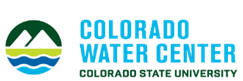 Water Literate Leaders 2023-2024February 2024: Water for Economic Growth and DevelopmentWebsitesColorado Agricultural Statistics from 2022Description: Statistics related to agriculture's economic impact in Colorado and other agriculture statistics. Colorado economic outlook: Slowing growth in a turbulent economy | CU Boulder Today | University of Colorado BoulderDescription: Quick read outlining growing and declining industries. Agriculture is mentioned halfway down.Adapting Colorado’s Water Systems for a 21st Century Economy and Water SupplyDescription: Written by Jennifer Gimbel, the former Interim Director and Senior Water Policy Scholar of the Colorado Water Center, this journal outlines much of what we have learned in Water Literate Leaders to date and much more. I would recommend looking through the portions that specifically discuss water and the economy. How businesses are investing in Colorado's water future | GreenBiz\Description: Interesting article outlining the economic value of Colorado water and how people are managing through drought. “A 2014 study from Arizona State University measured the river’s economic impact and found that if Colorado River water was no longer available to residents, businesses, industry and agriculture for just one year, nearly 60 percent of Colorado’s gross state product — $189 billion — would be lost.“